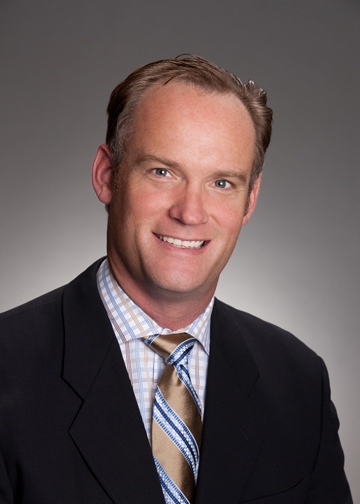 Curriculum VitaeEric Todd Scheyer, D.D.S., M.S.May 2016PERSONAL HISTORY				Date of Birth:		November 2, 1970				Place of Birth:		Exeter, New Hampshire				Marital Status:		Married				Citizenship:		U.S.A.				Office Address:	3400 S. Gessner, #102							Houston, Texas 77063							Phone- (713)-783-5442							Fax- (713)-952-0614							Email: etsperio@swbell.net							www.periohealth.com							www.themcguireinstitute.orgEDUCATION1998 - 01		The University of Texas Health Science Center at San Antonio				School of Dentistry, Department of Graduate Periodontics &				School of Biomedical Science				7703 Floyd Curl Dr.				San Antonio, Texas. 78284				Degree- Masters of Science in Periodontology				Certificate in Periodontics and Conscious Sedation1994 - 98		Virginia Commonwealth University/Medical College of Virginia				School of Dentistry				PO Box 980566				Richmond, Virginia 23298-0566				Degree- Doctor of Dental Surgery  1989 - 93		Arizona State University				Box 870312				Tempe, Arizona 85287-0312				Degree- Bachelor of Science- Major in BiologyEXTERNSHIPSJuly, l997		The University of Texas Health Science Center at San Antonio				Department of Graduate PeriodonticsAugust, 1997		The University of Washington, Department of Oral and Maxillofacial SurgeryNovember, 1997		The Jamaica Project-Trilany, Jamaica Indigent Care ClinicLICENSURETexas		2000		#20405CERTIFICATIONDiplomate Status					The American Board of Periodontology, 2001, #1660.Certified to administer parental conscious sedation 	Texas State Board of Dental ExaminersAdvanced/Basic Cardiac Life Support 			American Heart Association, Texas State Board of 								Dental ExaminersPRIVATE PRACTICE2001 - Present		Practice limited to Periodontics and Dental Implants offering conscious sedation, 						Houston, TexasPROFESSIONAL MEMBERSHIPSAmerican Dental AssociationTexas Dental AssociationGreater Houston Dental SocietyHouston Society of PeriodontistsTexas Society of PeriodontistsSouthwest Society of PeriodontistsAmerican Academy of PeriodontologyThe Academy of OsseointegrationThe International Congress of Oral ImplantologistsThe American College of Oral ImplantologyThe Implant Prosthodontic Section of the ICOISociety for Contemporary and Progressive PeriodonticsTeeth Today™McGuire Institute™ACADEMIC APPOINTMENTS1997 - 98	Teaching Assistant, Department of Fixed Prosthodontics, VCU/MCV School of Dentistry, 				Richmond, Virginia1998 – 01	Clinical Assistant Instructor, Department of Periodontics, The University of Texas Health 				Science Center at San Antonio, Texas2003 - Present	Clinical Assistant Instructor, Department of Endodontics and Periodontics, University of 					Texas Dental Branch, Houston, Texas2004 - Present	Guest Lecturer, University of Texas Health Science Center San Antonio, San Antonio, TexasRESEARCH & PUBLICATIONS AS AUTHOR AND/OR INVESTIGATOR1996 - 97	“The Radiographic Anatomy of the Maxillary Sinus and Its Dental Implications.”  Mentor: 			Dr. George Kaugers, Department of Oral Pathology.  Status: non-published presentation.2000		Scheyer ET. “The Use of Enamel Matrix Derivative and Bovine Derived Xenograft to Treat 				Intrabony Defects in a Case of Localized Aggressive Periodontitis.” PROBE: Southwest Society 				of Periodontist 2000; number 64. 2001		Scheyer ET. “The Clinical Evaluation of Emdogain™ combined with Bio-Oss™ for the 					Treatment of Periodontal Defects in Humans”-Masters Thesis.  Principal investigator.  Published 			February 2001 University of Texas Health Science Center in San Antonio Libraries. 2002		Scheyer ET. Velasquez-Plata D, Brunsvold MA, Lasho DJ, Mellonig JT. “A Clinical 					Comparison of a Bovine-Derived Xenograft Used Alone and in Combination With Enamel 				Matrix Derivative for the Treatment of Periodontal Osseous Defects in Humans.” J Periodontol 				2002;73:423-432.			Velasquez-Plata D, Scheyer ET, Mellonig JT. “Clinical Comparison of an Enamel Matrix 				Derivative Used Alone or in Combination With a Bovine-Derived Xenograft for the Treatment 				of Periodontal Osseous Defects in Humans.” J Periodontol 2002;73:433-440.			“A Randomized, Double-Blind, Controlled, Parallel-Arm, Pivotal Human Clinical Trial to 				Evaluate the Safety and Effectiveness of β-TCP Plus™ for the Treatment of Periodontal Bone 				Defects.”  Sub-investigator.  Status: Published J Periodontol.			“A Prospective, Multicenter, randomized, single-masked, controlled, clinical investigation of 				Dermagraft® as a substitute for a connective tissue graft.”  Blinded examiner.  Status: Published 				J Periodontol.2003		Scheyer, ET. “Periodontal Endoscopy in Clinical Practice.”  Vol. 15 No. 1, January/February, 				2003.  Journal of Practical Procedures and Aesthetic Dentistry.			McGuire MK, Scheyer ET. “A Referral-Based Periodontal Practice -Yesterday, Today and 				Tomorrow.” J Periodontol 2003;74:1542-1544.				Lyford RH, Mills MP, Knapp CI, Scheyer ET, Mellonig JT. “Clinical Evaluation of Freeze-				Dried Block Allografts for Alveolar Ridge Augmentation: A Case Series.” Int J Periodontics 				Restorative Dent 2003;23:417-425.2005		Scheyer ET. “Membership-Insurance for your Profession.” The Journal of the Greater Houston 				Dental Society Vol.77, Number 4, 2005: 16.			Vigneswaran N, Anderson GB, Scheyer ET.  Oral and Maxillofacial Pathology Case of the 				Month.  Texas Dental Journal Vol. 122, Number 10, 2005. 1068-1073.			Scheyer ET.  “Study Clubs can be sound practice investments-An Interview with Dr. E. Todd 				Scheyer.”  AAP News, July-September 2005: 11.			Scheyer ET.  “Building Referral Relationships: An Interview with Dr. E. Todd Scheyer.”  Perio 				Probing News Student Newsletter Spring Issue 2005.2006		McGuire MK, Scheyer ET, Gallerano RG.  “Temporary Anchorage Devices:  An 					Interdisciplinary Treatment.”  J Periodontol 2006;77:1612-1624.			McGuire MK, Scheyer ET.  Comparison of recombinant human platelet-derived Growth factor 				– BB plus Beta tricalcium phosphate and a collagen membrane to subepithelial connective 				grafting for the treatment of recession defects.  A case series.  Int J Periodontics Restorative Dent 			2006;26:127-133.2007		McGuire MK, Scheyer ET.  A randomized double-blind placebo-controlled study to determine 				the safety and efficacy of cultured and expanded autologous fibroblast  injections for the 					treatment of interdental papillary insufficiency associated with the papilla priming procedure.  			J Periodontol 2007; 78:4-17. 2008		McGuire MK, Scheyer ET, Nunn ME, Levin PT.  A pilot study to evaluate a tissue-engineered 				bilayered cell therapy as an alternative to tissue from the palate. J Periodontol 2008;79:1847-				1856.			“Osseointegration Revisited.”  Proceedings from the meeting.  Toronto, Canada.  Scheyer ET. 				“Pre-Implant Surgical Intervention: Tissue Engineering Solutions.” Blackwell Publishing. 				Chapter 6b.  Published October 2008.2009		McGuire MK, Scheyer ET.  Growth factor mediated treatment of recession defects:  A 					randomized controlled clinical trial and histological and micro-CT examination.  J Periodontol 				2009;80:550-564.			McGuire MK, Scheyer ET, Nevins M, Schupbach P.  Evaluation of human recession defects 				treated with coronally advanced flaps and either purified recombinant human platelet-derived 				growth factor – ββ (rhPDGF) with beta tricalcium phosphate (β-TCP) or connective tissue:  A 				histological and micro-CT examination.  Int J Perio Rest Dent 2009;29:6-21.			McGuire MK, Scheyer ET, Nunn Me and Lavin PT. Authors response to letter to the editor. J 				Periodontol 2009;80:722-724.2010		McGuire MK, Scheyer ET. Xenogeneic Collagen Matrix with Coronally Advanced Flap 					Compared to Connective Tissue for the Treatment of Dehiscence-type Recession Periodontal 				Defects. J Periodontal 2010;81:1108-1117.			McGuire MK, Scheyer ET. Laser assisted flapless crown lengthening. A case series. Int J Perio 				Rest Dent 2011;Jul-Aug 3(4):357-364.			Newman MG, Takei, Klokkevold PR, Carranza.  “Clinical Periodontology – 11th Edition”, 				Scheyer ET contributing author Chapter 23.  Current.2011		McGuire MK, Scheyer ET. Growth factor mediated sinus augmentation grafting with 					recombinant human platelet-derived growth factor-BB: Two case reports. J Periodontal online 				Journal 2011; Vol.1,No.1:4-15.			McGuire MK, Scheyer ET, Nevins M, Gianobile W, Cochran DL, Mellonig JT. Living Cellular 				Construct for Increasing the Width of Keratinized Gingiva. Results from a Randomized, Within-				Patient, Controlled Trial. Co-Investigator.  J Periodontal 2011;82:1414-1423.			Morelli T, Neiva R, Nevins ML, McGuire MK, Scheyer ET, Oh TJ, Braun TM, Nör JE, Bates D 			and Giannobile WV.  Angiogenic Biomarkers and Healing of Living Cellular Contructs.  J Dent 				Res.			Scheyer ET, McGuire MK.  The New Era of Periodontal Regeneration.  Dimensions of Dental 				Hygiene 2011;9(7).2012		Scheyer ET, Kao R. “The value of developing practice strategies through practice-based 					research networks.”  Sacramento Dental Society Newsletter, The Nuggett, 2012.			McGuire MK, Scheyer ET, Nunn M. “Evaluation of Human Recession Defects Treated With 				Coronally Advanced Flaps and Either Enamel Matrix Derivative or Connective Tissue:  					Comparison of Clinical Parameters at Ten Years.” J Periodontol 2012; 83:1353-1362.			Scheyer ET, Schupbach P, McGuire MK.  “A Histologic and Clinical Evaluation of Ridge 				Preservation Following Grafting with Demineralized Bone Matrix, Cancellous Bone Chips, and 				Resorbable Extracellular Matrix Membrane.”  Int J Perio Rest Dent 2012;32:543-552.2014		Scheyer ET, Nevins ML, Neiva R, Cochran DL, Giannobile WV, Woo SB, King WN, 				Spitznagel JK, Bates D, McGuire MK.  Generation of Site-Appropriate Tissue by a Living 				Cellular Sheet in the Treatment of Mucogingival Defects. J Periodontol 2014;85(4):			McGuire MK, Scheyer ET. “A Randomized, Controlled Clinical Trial to Evaluate a Xenogeneic 			Collagen Matrix as an Alternative to Free Gingival Grafting for Oral Soft Tissue Augmentation.”  			J Periodontal 2014;85(10):1333-1341.McGuire MK, Scheyer ET, Gwaltney, C.  “Commentary:  Incorporating Patient Reported Outcomes in periodontal Clinical Trials.”  J Periodontal 2014;85(10):1313-1320.McGuire MK, Scheyer ET, Snyder MB.  “Evaluation of Recession Defects Treated With Coronally Advanced Flaps and Either Recombinant Human Platelet-Derived Growth Factor-BB Plus β-Tricalcium Phosphate or Connective Tissue:  Comparison of Clinical Parameters at 5 Years.”  J Periodontal 2014;85(10):1361-1370.Scheyer ET, McGuire MK.  “Evaluation of Premature Membrane Exposure and Early Healing in Guided Bone Regeneration Peri-implant Dehiscence and Fenestration Defects with a Slowly Resorbing Porcine Collagen Ribose Cross-linked Membrane:  A Consecutive Case Series.” [published online ahead of print March 18, 2014].  Clin Adv Periodontics; doi:10.1902/cap.2014.130080.2015		John V, Langer L, Rasperini G, Kim DM, Neiva R, Greenwell H, Dibart S, Sanz M, Scheyer 				ET.  “Soft Tissue Non-Root Coverage:  Practical Applications from the AAP Regeneration 				Workshop.”  Accepted for publication.  Clin Adv Periodontics.Scheyer ET, Sanz M, Dibart S, Greenwell H, John V, Kim DM, Langer L, Neiva R, Rasperini G.  “Periodontal Soft Tissue Non-Root Coverage Procedures:  A Consensus Report”.  Accepted for publication. J Periodontal.Ogbureke K, Scheyer ET. “Oral and Maxillofacial Pathology. Case of the Month. Adenomatoid Odontogenic Tumor” Texas Dental Journal 2015; August; 132(1):14-5, 68-9.McGuire MK, Scheyer ET, Ho DK, Stanford CM, Feine JS, Cooper LF.  “Esthetic Outcomes in Relation to Implant-Abutment Interface Design Following a Standardized Treatment Protocol in a Multicenter Randomized Controlled Trial – A Cohort of 12 Cases at 1-Year Follow-up.”  Int J Perio Rest Dent 2015 Mar-Apr;35(2):149-159. Doi:10.11607/prd.2341.Cooper L, Reside G, Stanford C, Barwacz C, Feine J, Nader S, McGuire MK, Scheyer ET.  A multicenter randomized comparative trial of implants with different abutment interfaces to replace anterior maxillary single teeth.  Int J Oral Maxillofacial Implants 2015 May-June;30(3):622-32. Doi:10.11607/jomi.37722016		Cochran DL, Oh TJ, Mills MP, Clem DS, McClain PK, Schallhorn RA, McGuire MK, Scheyer 				ET, Giannobile WV, Reddy MS, Abou-Arraj RV, Vassilopoulos PJ, GEnco RJ, Geurs NC, 				Takemura A. “A randomized Clinical Trial Evaluating rh-FGF-2/β-TCP in Periodontal Defects.” 			Journal of Dental Research 2016; vol.95(5):523-530. DOI: 10.1177. Murphy K, Polack M, Arzadon J, Hickerson R, Scheyer ET.  “A Report of Three Cases from an Ongoing Prospective Clinical Study on a Novel Pink Biomimetic Implant system.”  Compendium of Continuing Education in Dentistry 2016; Vol.37, No. 2:1-11.McGuire MK, Scheyer ET, Schupbach P.  A Prospective, Case-Controlled Study Evaluating the Use of Enamel Matrix Derivative with Coronally Advanced Flap Versus Connective Tissue Graft with Coronally Advanced Flap on Human Buccal Recession Defects: A Human Histologic and Micro-Computed Tomography Examination.  J Periodontal - June 2016 JOP-15-0459.R2McGuire MK, Scheyer ET. “Long-Term Results Comparing Xenogenic Collagen Matrix and Autogenous Connective Tissue Grafts With Coronally Advanced Flaps for Treatment of Dehiscence-Type Recession Defects” J Periodontol 2016;March;87(3):221-227.Murphy K, Polack M, Arzadon J, Mandelaris G, Rosenfeld A, Scheyer ET.  “A Report of Five Cases from an Ongoing Prospective Clinical Study on a Novel Pink Biomimetic Implant System.”  Compendium of Continuing Education in Dentistry 2017; Vol.38, No. 1:1-20.PUBLICATIONS AND CLINICAL TRIALS IN PROGRESS.			Cooper L, Stanford C, Feine J, McGuire MK, Scheyer ET.  Prospective, Comparative 					Assessment of Single-Tooth Replacement by Different Implant Abutment-Interface Designs.  				Protocol Development.			Scheyer ET. “Clinical Techniques in Oral Implantology: The Implant Supported Provisional 				Restoration.”  Publication in Progress. 			Scheyer ET.  “The Benefits of the Implant Supported Provisional Restoration:  A Long-term 				Retrospective Analysis of 30 Consecutive Cases of Provisional Loading Techniques in the 				Maxillary Anterior Segment-.”  *Publication in Progress.			Scheyer ET, McGuire MK.  “An open label, non randomized, single arm, multi-center study to 				assess sinus augmentation (sinus lift) utilizing INFUSE® Bone Graft concurrent with dental 				implant placement.”  In Press.			McGuire MK, Scheyer ET.  “A study to Determine the Safety and Efficacy of Flapless Crown 				Lengthening with Osseous Resection Performed with an Er:YAG Laser”.  Protocol available.			Scheyer ET, Guichet D. “Utilizing 3D Technology to prepare an immediate load prosthesis with 			a cement retained approach.”  In Press.			Scheyer ET, Polack M, Mandelaris G, Murphy K. “Clinical Analysis of a Biomimetic Implant 				System:  A Case Series.”Tarnow D, Scheyer ET, McGuire MK, Mandelaris G, Zedah H, Paquette J, Polack M, Murphy K, Rosenberg E.  A Multicenter Trial. “Clinical Analysis of a Biomimetic Implant System:  Five year Survival rates, Marginal Bone Level Changes, and Soft Tissue Aesthetics.”			McGuire MK, Scheyer ET, et. al.  “A Randomized, Double-Blind, Controlled, Multi-Center 				Dose Verification Clinical Trial to Evaluate the Safety and Effectiveness of GUIDOR® Growth 				Factor Enhanced Bone Graft Substitute for the Treatment of periodontal  Defects 6-Months Post-				Surgery.”Scheyer ET, McGuire MK, et. al. “A Prospective Multicenter Case Controlled Clinical Series with Direct Measure and Histological Evaluation Comparing Geistlich Bio-Oss Collagen® + Geistlich Bio-Gide® and Oragraft DGC® + BioMend Extend® for Posterior Buccal Dehiscense Extraction Site Ridge Preservation.”McGuire MK, Scheyer ET, et. al.  “Evaluation of Perio Patch in Periodontal Practices.”Scheyer ET, McGuire MK. “Evaluation of a Novel Stent Design:  A Pilot Case Series”.Scheyer ET, Heard R, Pope B, Mandelaris G, Janakievski J, Nevins M, Richardson C, Velasquez D, Pickering S, Toback G.  “A Prospective Randomized Controlled Multi-Center Study with Direct Measure and Histological Evaluation Comparing Geistlich Bio-Oss Collagen® + Geistlich Bio-Gide® and Oragraft DGC® + BioMend Extend® for Posterior Buccal Dehiscence Extractions Site Ridge Preservation” Submitted J Periodontal.Scheyer ET, Richardson C, Mandelaris G, Pickering S, Nevins M, Pope B, Janakievski J, Toback G, Heard R.  “A Retrospective Study to Determine Patient’s Satisfaction of Immediately Placed and Provisionalized Implants in the Esthetic Zone from a private practice research network in the US.”  SCPP Compendium – In ProgressScheyer ET, McGuire MK. “Histological evaluation of rhBMP in an extraction site model.”CLINICAL INVESTIGATOR OR EXAMINER PARTICIPATING IN THE FOLLOWING STUDIES IN WHICH HE WAS NOT LISTED AS AN AUTHOR:			McGuire MK, Nunn ME.  Evaluation of the Safety and Efficacy of Periodontal Applications of a 			Living Tissue Engineered Human Fibroblast-Derived Dermal Substitute. I.  Comparison to the Gingival Autograft:  A Randomized, Controlled Pilot Study.  J Periodontol 2005;76:867-880.			Wilson TG, Nunn ME, and McGuire MK.  Evaluation of the Safety and Efficacy of Periodontal 				Applications of a Living Tissue Engineered Human Fibroblast-Derived Dermal Substitute. Part 				II.  Comparison to the Subepithelial Connective Tissue Graft.  A Randomized, Controlled Pilot 				Study.  J Periodontol 2005;76:881-889.			Nevins M, Giannobile WV, McGuire, MK, et.al.  Platelet-Derived Growth Factor Stimulates 				Bone Fill and Rate of Attachment Level Gain:  Results of a Large Multi-Center, Randomized 				Controlled Trial.  J Periodontol 2005;76:2205-2215.			McGuire MK, Kao RT, Nevins M, Lynch SE.  rhPDGF-BB Promotes healing of Periodontal 				Defects:  24-month clinical and radiographic observations.  Int J Periodontics Restorative Dent 				2006;26:223-231.			Sarment D, Cooke T, Miller S, Jin Q, McGuire, MK, Kao R, McClain P, McAllister B, Lynch S, 				Giannobile W.  Effect of Platelet Derived Growth Factor on Bone Turnover During Periodontal 				Wound Repair: J. Clin Peridontol 2006;33:135-140.HONORS AND AWARDS2016		Texas Super Dentists, Texas Monthly, December 20162016		The Spectrum Award for Excellence in Customer Service2015		Top Dentist in Houston, TX – International Association of Dentists			The Leading Physicians of the World			Top Dentist Houstonia Magazine2014		Outstanding Dentists in Texas, Texas Monthly, December 20142013		Outstanding Dentists in Texas, Texas Monthly, December 20132013		Leading Health Professionals of the World 20132012		Angie’s List2011		Inaugural Selection of America’s Most Honored Professionals2010		American Academy of Periodontology, Annual Award for Clinical Research in Periodontology2010		American Academy of Periodontology, R. Earl Robinson Periodontal Regeneration Award2010		The 10th International Symposium on Periodontics & Restorative Dentistry. First Place. 					Outstanding Poster Presentation.2009 - 11	Who’s Who in America2007 - 13	Houston’s Best Dentist – Houston Magazine2007 - 13	Best of the U.S. Award2004 - 13	Texas Monthly-Super Dentist2003 - 07	America’s Top Dentist-Woodward and White2002		Star of the South “Cooksey Award” for periodontal regeneration Table Clinic2001		John F. Prichard Prize for Graduate Research: Winner1998		Inductee Omicron Kappa Upsilon Honorary Dental Society1998		Quintessence Publishing Award for Academic Achievement1998		Tel-dyne Excellence in Prosthodontics Award1998		International Congress of Oral Implantologist Award1998		The Preston D. Miller Award for Excellence in Periodontics1998		Leadership and Services Award Virginia Commonwealth University1997		American Cancer Society Research Grant1994 - 98	Dental Merit Scholarship, VCU School of Dentistry1994 - 98	Dean’s List, VCU School of Dentistry1991 - 93	Dean’s List, Arizona State UniversityOFFICES HELD & ACTIVITIESThe Journal of Esthetic and Restorative Dentistry		2015-2016			ReviewerJournal of Periodontology		2016				ReviewerClinical Advances in Periodontics		2016				ReviewerInternational Journal of Periodontics and Restorative Dentistry		2016				ReviewerSpear Study Club		2015-2016				DirectorPeriodontal Health Professionals PLLC.		2004 - Present			Vice President MemberPerio Health Clinical Research Center & Perio Health Seminars		2004 - Present			Co-founder, Co-DirectorThe McGuire Institute for Practice-Based Research		2010 – Present			Board of Directors		2013 – Present			Network Research ExpertThe Mustard Seed			A Pankey Study Club/Member		2009 - PresentThe Society for Contemporary and Progressive Periodontology (SCPP)		2004 - Present			Active member		2004 - 13			Clinical Research Chair of SCPP         Perio Health Implant Study Club			2002 - Present			Co-Founder and DirectorWestside Study Club		2001 - Present			Co-Founder and DirectorAmerican Academy of Periodontology		2015 - 16 			CEOC - Vice Chair		2015 - 16			Organizing Committee for Best Evidence Consensus on Cone Beam 							Computer Tomography - Co Chair		2015 - 16 			Task Force on Website Support - Consultant		2015 - 16			Organizing Committee for Round Table for Cone Beam Imaging		2014 - 15			Committee Member Task Force on Website Support - Chair		2014 - 15			CEOC - Committee Member						Regeneration Conference Board Liaison		2012 - 13			American Academy of Periodontology Foundation/American Academy of 							Periodontology Task Force		2012				Task Force on Conflict of Interest and Disclosure		2011 - 14			Election Oversite Committee						Website Taskforce Chairman		2014				Periodontal Regeneration and Tissue Engineering Workshop		2011 - 14			Senior Board of Trustees - American Academy of Periodontology			2013 - 14			CEOC Board Liaison		2014				District 5 Public Awareness Spokes Person –“Love Gums”		2014 - 15			Website Development Committee - Chairman		2011 - 12			Website Redesign Task Force - Chair		2008 - 11			Board of Trustees – American Academy of Periodontology		2010 - 11			JOP Editorial Liaison Committee		2010 - Present			Clinical Advances in Periodontics-Reviewer		2009 - 10			Strategic Planning Committee		2010				Task Force on Election Campaign Protocol		2008 - 09			Practice Management and Marketing Committee-Board Liaison		2006 - Present			Journal of Periodontology Reviewer		2009 - Present			Website Re-design Task Force Chair			2008 - Present			Visionary Society		2011				Journal of Dental Research Reviewer		2007 - 08			Practice Management and Marketing Committee-Chair		2006 - 07			Clinical Practice Committee-Chair		2005 - 06			Clinical Practice Committee-member		2004 - 05			Clinical Practice Committee-consultant					2003 - 04			New Practitioner Committee-Chair		2002 - 03			New Practitioner Committee – MemberQuintessence Publishing		2009 - Present			IJPRD Editorial TeamInternational Team for Implantologists		2010 - Present			MemberPEER’s North America		2009 - Present			MemberAcademy of Osseointegration		2007				William R. Laney Award Committee-2006 Journals		2006				William R. Laney Award Committee-2005 Journals		2001 - Present			MemberSouthwest Society of Periodontists		2014 – 15			Strategic Long Range Planning Committee – Chair		2014 – 15			Central Office Committee - Chair		2014 – 15			Annual Meetings Committee - Member					2013 - 14			Immediate Past President		2012 - 13			President		2011 - 12			President Elect		2007 - 11			Officer, Secretary/Treasurer 		2005 - 08			Board of Directors		2004 - 05			Annual Meetings-Chair		2003 - 04			Annual Meetings-Vice Chairman		2002 - 03			Annual Meetings Committee		2001 - 03			Membership CommitteeGreater Houston Society of Periodontists		2007 - 08			President		2004 - 06			Secretary/Treasurer		2001 - Present			Active memberTexas Society of Periodontists		2015 - 17			President		2012 - 15			President Elect		2010 - 12			Secretary/Treasurer		2009 - 10			Secretary/Treasurer – Elect		2004 - 08			Director		2001 - Present			MemberGreater Houston Dental Society		2007 - 10			Sponsorship Committee		2007 - 09			Star of the South Table Clinic-Co-Chairman		2005 - 06			Strategic Planning Committee		2005 - 07			Web site Design Ad Hoc Committee		2005 - 06			Chairman Retention and Recruitment Committee		2002 - Present			ADA Grass Roots Membership Initiative		2002 - 07			Membership Retention and Recruitment Committee			2001 - 06			New Dentist CommitteeJournal of Healthcare Engineering		2011 - Present			Peer Review TeamTexas Dental Association		2005 - 09			Alternate Delegate to the TDATexas Aesthetic Masters Study Club		2005				Active memberUTHSCSA		1998 - 00			Advanced Education Committee MemberVirginia Commonwealth University		1997 - 98			Admissions Committee, VCU School of Dentistry		1996 - 98			Clinical Module Representative		1997 - 98			Psi Omega Dental Fraternity Social Chairman		1997 - 98			Student Government Association Executive Board  		1997 - 98			University Council Committee member for VCU		1996 - 97			Student Government Association Executive Board		1996 - 97			Psi Omega Dental Fraternity Social Chairman		1996 - 98			Student Government Association Representative		1994 - 98			Psi Omega Dental Fraternity memberArizona State University		1991 - 93			Premedical Club member 		1992 - 93			Voluntary internship with Bruce Bauman, D.D.S.		1991 - 92			Greek Alcohol Risk Reduction Panel		1991 - 92			Sigma Nu Kitchen Steward      			1990 - 91			Member Child Help USA Philanthropic committee		1990 - 91			Sigma Nu Fundraiser ChairPRESENTATIONS IN PROGRESS & RECENT LECTURES2016	Southwest Academy of Restorative Dentistry, February 5, 2016, Dallas, TX.  “When to Save a Tooth – A Periodontist’s Perspective”	Osteology International, Monoco.  “An Overview of a recent Multicenter Randomized Clinical Trial to Evaluate Bio Oss Collagen + Bio Guide vs. DFDBA + Biomend Extend for Severe Extraction Site Defects.” A Hands-on Workshop – Dr. Daniel Thomas		AAP Annual Meeting, September 8-13, 2016, San Diego, CA.  The Gold Standard for Soft Tissue Augmentation and Why.” “rhBMP for Extraction Sites: A Step by Step Approach.”2015	Southwest Society of Periodontists Dallas, TX, February 6-8, 2015.  “Laser Assisted Flapless Crown Lengthening:  The Pros & Cons.”	University of Texas Health Science Center Houston, TX, The 7th Annual Claude F. Nabers, DDS, MSD & Blanche Eaton Nabers Visiting Professorship in Periodontics, February 27, 2015.  “Periodontology 2015:  Science, Evidence and Clincial Excellence from a High-Performance Private Practice and Clinical Research Network.”	2015 Midwest Dental Conference Kansas City, KS, April 9, 2015.  “Periodontology 2015:  Science, Evidence, Clinical Excellence from a High Performance Private Practice and Clinical Research Network."	Geistlich Pharma Lucerne, Switzerland, May 18, 2015.  “An Overview of a recent Multicenter Randomized Clinical Trial to Evaluate Bio Oss Collagen + Bio Guide vs. DFDBA + Biomend Extend for Severe Extraction Site Defects.”	Australian  Academy of Osseointegration, October 14-15, 2015.  “Evidence Based Material Selection for Hard and Soft Tissue in Preparation for Implant Placement or Saving Teeth:  Outcomes, Histology, Stability.”  “Hard and Soft Tissue Regeneration:  A Hands-on Workshop.”	The Perio Health Institute for Advanced Dental Education, November 7-8, 2015, Houston, TX.  “Guided Course.” Houston Academy of General Dentistry Study Club, December 1, 2015, Houston, TX. “An Overview of Periodontics and Implant Detistry – An Evidence Based Approach.”2014		Bunting Society Periodontal Study Club Michigan, January 31, 2014.  “Tissue Engineering, 				Dental Implants and Guided Surgery.”Perio Health Seminars, Houston, TX, April 11, 2014.  “Soft tissue regeneration - An overview of current technologies and surgical techniques.” Hands on and Live Surgery.Geistlich Webinar:  “Evidence-Based Decisions for Periodontal Hard and Soft Tissue Regeneration.”  June 2014.Nautilus Educational Group, New Braunfels, TX, June 13, 2014.  “Innovations in 			Periodontics.”			Newport Coast Prosthodontic Society, Newport, CA, June 27, 2014.  “Evidence based 				material selection for hard and soft tissue regeneration.”AAP Annual Meeting, San Francisco, CA, September 19-22, 2014.  “Brave New World: Transitions from the Classroom to Career.”Oral Physician’s Study Club , Sakata, Japan, October 4, 2014.  “A U.S. Private practice and Clinical Research Center.”Perio Health Institute Japan, Tokyo, Japan, October 6, 2014.  “A Comprehensive Course in Basic Periodontology.”2013		The Restorative Academy, Chicago, IL, February, 2013.  “Laser Assisted Flapless Crown 				Lengthening:  The Pros & Cons.”			International Osteology Symposium, Monte Carlo, Monaco, May, 2013.  “Complexities and 				Opportunities with patient Reported Outcomes:  Clinical Realities from highly Controlled 				Practice Based Research.”			Columbian Association of Periodontology, September 11-15, 2013.  “Computer Guided 				Implantology and Bone Augmentation.”  “The Implant Supported Provisional Restoration and 				its Importance in Hard and Soft Tissue Esthetics and Stability.” “Private Practice based 					Periodontal Clinical Research & other Advancing Technologies.”			Straumann Centers of Excellence, Houston, TX, October 18, 2013.  “Treating Recession 				Defects/Recipes for Success using Biologics.”Houston Society of Periodontists, Houston, TX, October 24, 2013.  “Laser Assisted Flapless Crown Lenthening:  The Pros & Cons.”2012		The Astra Tech World Congress, Gottenberg, Sweden, May 2012-Modorator “Tissue 				Augmentation.”			Perio Health Institute Japan, Tokyo, Japan, June, 2012.  “Introduction to Periodontics and 				Implants.”			Houston Dental Hygiene Society, Houston, TX, October, 2012.  “Overview of Periodontics 				2012.”			Creighton University, PHIJ, Omaha, NE, October 2012.  “Update on Hard and Soft Tissue 				Regeneration in Periodontics.”2011		The Academy of Osseointegration, Washington, D.C., March, 2011. “Growth factor 					mediated sinus augmentation grafting with recombinant human platelet-derived growth factor-				BB: Two case reports.”			Orthodontic Study Club, Houston, TX, January, 2011. “Temporary Anchorage Devices.”			North American Advisory Group, Cannes, France, April, 2011. “Geistlich Mucograft: 				Clincal Experiences in Treatment of Gingival Defects.” 			Astra Tech Evolution of Technology. Grapevine, Texas, Palace Arts Center at the 					Lancaster Theater. “The Evolution of Technology for continued implant success.”			The Periohealth Institute for Advanced Dental Education, Houston, TX, March, 2010:  				“Computer Guided Implantology: Facilitate Training Course.”			Perio Study Club, Houston, TX, November, 2011. “Clinical Research Update”.2010		Asian Dental Society, Houston, TX, January, 2010:  “An Overview of Periodontology: New 				Technologies and Therapies in Periodontics.”			The Periohealth Institute for Advanced Dental Education, Houston, TX, March, 2010:  				“Computer Guided Implantology: Facilitate Training Course.”			The Periohealth Institute for Advanced Dental Education, Houston, TX, April, 2010:  				“Japanese Study Club with Perio Health Japan.”			Texas Dental Association, San Antonio, TX, May, 2010:  “Beyond Virtual Reality: Implant 				Treatment Planning Workshop.”			University of Texas Dental Branch, Houston, TX, June, 2010:   Post-doctoral Lecture Series.  				“Perio-Ortho Treatment Decisions”.			American Academy of Periodontology, Honolulu, HA, November 2010 “Perio-Ortho 					Collaboration:TAD’s”			Western Society of Prosthodontics, Houston, Tx, June, 2010:  “Computer Guided Implant 				Dentistry: Beyond Virtual Reality”.2009		The Academy of Osseointegration, San Diego, CA, February, 2009:  A New Wave of Implant 			Therapy:			1) Osteohealth Corporate Forum.  “Clinical and Histological Evidence for Growth Factor 				Mediated Hard and Soft Tissue Regeneration.”			2) Round Table Clinic:  Implementing 3-D Technology into your Implant Practice.			3) Clinical Innovations:  “A Private Practice Based Clinical Research network to Evaluate the 				Functional and Esthetic Outcomes of Immediate Provisionalization of Immediate Placed 					Implants into Fresh Extraction Sites.”			4) Lunch and Learn:  “3-D Guidance for the Implant Practitioner.”			The Connecticut Periodontal Society, April, 2009:  “Periodontal Tissue Engineering for Hard 			and Soft Tissue Regeneration.”			Perio Health Seminars, March, 2009:  “Computer Guided Implantology with Live Surgical 				Treatment.”			University of Texas Dental Branch, Houston, TX, June, 2009:   Post-doctoral Lecture Series.  				“Perio-Ortho Treatment Decisions”.			The Academy of Periodontology, Boston Ma., September, 2009:  “Provisionalization of 				Implant Restorations to Optimize Esthetic Outcomes:  A Workshop.”			The Academy of Periodontology, Boston Ma., September, 2009:  “Soft Tissue Augmentation 				to Enhance Prosthetic Outcomes.”			Perio Health Seminars, Houston, Tx, October, 2009:  “Update on Clinical Research.”			Western Society of Periodontists, Las Vegas, NV., October, 2009:  Annual Meeting.  					“Periodontal Tissue Engineering and Computer Guided Implantology”2008		ImagDent Houston, TX, January, 2008.  “3D Dentistry.”			Western Society of Periodontology Snowmass, Co. February, 2008: “Tissue Engineering for 				the Oral Cavity: Soft and Hard Tissue Applications.”			ISTM 2008, Miami Fla, February, 2008:  “Tissue Engineering For the Oral Cavity: A Hands 				on Workshop with rhPDGF-BB.”			The Academy of Osseointegration, Boston Ma., March, 2008:  “Treatment Planning Mini-				Implants:  Absolute Orthodonitic Anchorage with Miniature Implants.”			Perio Health Seminars, Houston, Tx, March, 2008:  “Computer Guided Implantology: Level 				III Training for Advanced Bone Augmentation.”			The Japanese Study Club, Houston, Tx, April, 2008:  “An Overview of Periodontology.”			Toronoto Osseointegration Conference, Toronto, Canada, May, 2008: “Tissue Engineering 				for the Oral Cavity:  Hard and Soft Tissue Applications and Our Influence Upon 						Osseointegration.”			The American Academy of Periodontology, Seattle Wa., September, 2008: 						“Provisionalization of Implant Restorations to Optimize Esthetic Outcomes:  A Workshop.”			Westside Study Club, Houston, Tx. November, 2008:  Computer Guided Implantology with 				Live Surgical Treatment.2007		Greater Houston Dental Hygiene Society, Houston, Tx.  March, 2007: “Cosmetic 					Periodontics and Tissue Engineering”.			The Miami Masters, Miami, Fl.  March, 2007:  “Tissue Engineering for Hard and Soft Tissue 				Regeneration:  A Workshop”.			Westside Study Club, Houston, Tx.  April, 2007:  “A Clinical Update on Periodontal 					Research”.			Texas Dental Meeting, San Antonio, Tx. May 2007: 1. “Tissue Engineering for the Oral 				Cavity”.  2.“Advancing Technologies in Dental Implantology Including Hands-on Workshop”.  				3.“Simple to Complex Implant Dentistry Workshop”. Three lectures.			The Simplant Academy, Baltimore, Md.  June, 2007:  “Experiences in Computer Generated 				Implantology-First Steps”.			SWSP, Austin, Tx.  July, 2007:  “The Ultimate Treatment Plan with Computer Guided 					Implantology.” 			Pittsburg Perio Society, Pittsburg, Pa.  March, 2007: “Tissue Engineering for the Oral 				Cavity: Hard and Soft Tissue Applications.”			AAP, Washington, DC.  October, 2007:  “Single tooth Implant Provisionalization:  A Step-by-				step Approach”. 			Perio Health Implant Study Group, Houston, Tx.  November, 2007:  “Macro Esthetics of 				Smile Design:  Including Dental Implants: A Workshop.”	2006		UTHSC San Antonio, Tx. January, 2006:  “Principles of Periodontal Surgery/Influence upon 				Wound Healing.”			Southwest Society of Periodontist Lunch and Learn, Dallas, Tx. February, 2006:  “The 				Implant Supported Provisional Restorations.”				Perio Health Implant Study Group, Houston, Tx. March, 2006:  “The Implant Supported 				Provisional Restorations.”			Dental Assistant Training Program, Houston, Tx. April, 2006:  “Periodontics-Overview.”			Perio Health Implant Study Group, Houston, Tx.  May, 2006:  “Computer Guided Implants” 			and “Live Surgical Demonstration of Immediate Loading in the Edentulous Mandible.”			New Technology Forum, Sedona, Az.  July, 2006:  “Dynamic Cell Therapy Delivery.”			American Academy of Periodontology Annual Meeting (AAP), San Diego, Ca. September, 				2006:  “Next Big Ideas”.  “Dynamic Cell Delivery.”			AAP, San Diego, Ca. Osteohealth Training, September, 2006:  “Gem 21s for Root 					Coverage.”			AAP, San Diego, Ca. September, 2006:  “Student Event”.  			AAP, San Diego, Ca. Innovations in Periodontics, September, 2006:  “Absolute Orthodontic 				Anchorage”.			AAP, San Diego, Ca. September, 2006:  Interactive Session – “The Alveolar Ridge 					Deficiency”.			Greater Houston Dental Society, Houston, Tx.  October, 2006:  “Collaborative 					Accountability – The Evolution of Computer Guided Implantology”.			Perio Health Implant Study Group, Houston, Tx. November, 2006:  “Live Surgical 					Demonstration and Case Presentation.  Immediate Load Single-tooth Restoration”.2004 - 2005	Tale and Ale-Great Houston Dental Society, Houston, Tx. September 2004:  “An Update On 			Clinical Research:  Tissue Engineering and Dental Implants.”				The Society for Contemporary and Progressive Periodontology Chicago, Ill. September 				2004. “An Update On Clinical Research:  Tissue Engineering and Dental Implants.”			The Westside Study Club, Houston, Tx. October 2004.  “An Update on Endodontics and 				Periodontics.”			Periohealth Professionals Implant Study Club, Houston Tx. November 2004:  "An Update 				on Tissue Engineering and Guided Bone Regeneration.”			The American Academy of Periodontology, Oralando, Fla.  November 2004.  “Choosing the 			Right Direction:  A Roadmap to Success.”			Dental Assistant Training Program, Houston, Tx. February 2005.  “Periodontics-					Overview”.			The Northside Study Club, Minneapolis, Mn. April 2005.  “A Clinical Update on Implant 				Esthetics and Periodontal Tissue Engineering for soft Tissue Root Coverage and Closure of the 				Open Interproximal Space."			Advanced Training  for the UTDB Dental Resident Programs, May 17, 2005. “The 					Straumann Dental Implant System.” A Hands-On Program.			The Westside Study Club, Houston, Tx, June 8, 2005.  “Treatment of the Atrophic Alveolar 				Ridge.”			The American Academy of Periodontology, Denver, Co., September, 2005. “Student Event-				Scaling to New Heights in Clinical Practice”			The Greater Houston Dental Society, Houston, Tx., September 30, 2005.  “Techniques and 				Technological Advances in Implant Dentistry to Simplify and Optimize the Restorative Process 				and Final Outcome.”			Chicago Study Club, October, 2005.  “The Implant Supported Provisional.			The Virginia Dental Study Clubs, November 2, 2005.  “Tissue Engineering and Dental 				Implants.”			The University of Texas at Houston Dental Branch Faculty and Staff: “An Overview of 				Periodontics.”			The University of Texas at Houston Dental Branch Dental Students: “An Overview of 				Periotontology.”  			Star of the South Dental Meeting, Houston, Texas: “Implant Dentistry Today: The Ossteotite 				Certain Implant System.”2003		American Academy of Periodontology Annual Meeting Student Event, San Francisco, Ca.: 				“Bridging the Way: An event to help students transition into practice.”			Dental Assisting Training Program, Houston Texas:  “ An Overview of Periodontics.”			Dallas Area Periodontist with Biora, Dallas, Texas:  “Our New Age of Periodontal 					Regeneration.”			Guadalupe District Dental Society, Victoria, Texas:  “Thoughts on Early Loading and the 				Implant Supported Provisional Restoration.”			GHDS-Tale and Ale Table Clinic, Houston, Texas:  “Diagnosis and Treatment Planning for 				Periodontal Regeneration and/or Implant Therapy.”			Greater Houston Dental Society, Houston, Texas:  “Advanced Periodontics to Help Your 				Patients and Your Practice.”			Perio Health Implant Study Club, Houston, Texas: “Immediate Implant Placement.”			UTHSCSA, San Antonio, Texas:  “Practice Management - Public Relations/Study Club 				Development.”2002		General Practitioner Review, Houston, Texas:  “An Overview of Periodontology.”			Perio Health Implant Study Club, Houston, Texas:  “Surgical Stent Design and Application.”			Westside Study Club, Houston, Texas:  “Systemic Disease and Periodontitis.”			Star of the South Dental Meeting, Houston, Texas:  “A New Age of Periodontal 					Regeneration.”			The Greater Houston Dental Hygiene Society, Houston, Texas:  “The Relationship between 				Periodontal Disease, Cardiovascular Disease and other Systemic Illnesses.”			Westside Study Club, Houston, Texas:  “The Perio-Endo Lesion and treatment.”			Perio Health Implant Study Club, Houston, Texas:  “The Value of the Implant Supported 				Provisional Restoration.”2001		West End Study Club, Houston, Texas: “Implant Dentistry.”			Houston Study Club, Houston, Texas: “Chemotherapeutics in Periodontics.”			Westside Study Club, Houston, Texas: “A Multidisciplinary Approach to Dentistry.”			John F. Prichard Presentation, Dallas, Texas: “A Clinical Evaluation of Emdogain ® 					Combined with Bio-Oss ® to Treat Osseous Defects in Humans.”			Masters Thesis Defense, San Antonio, Texas: Masters Thesis Defense, San Antonio, Texas:“A 				Clinical Evaluation of Emdogain ® Combined with Bio-Oss ® to Treat Osseous Defects in 				Humans.”2000		Preceptorship in Dental Implantology, San Antonio, Texas: “Treatment Options to Reduce 				Treatment Duration.” Dental School Lecture, San Antonio, Texas: “Periodontal Regeneration.”			Interdisciplinary Seminar, San Antonio, Texas: “Treatment Planning in Implant Dentistry.”			The Interinstitutional Meeting, Dallas, Texas: “Immediate Implant Placement.”1999		Interdisciplinary Seminar, San Antonio, Texas: “The Complexities of Osseointegration.”			Interdisciplinary Seminar, San Antonio, Texas: “Perio-Prostho-Endo: Complex Treatment 				Planning.1998		Research Presentation, Richmond, Virginia: “The Radiographic Anatomy of the Maxillary 				Sinus and Its Dental Implications.”VIDEO SURGERIESMay, 2006		Immediate Load of the Edentulous Mandible.  “The DIEM Approach”.November, 2006		Immediate Load of a Single-tooth Canine Implant.May, 2007		Immediate Load of the Edentulous Maxilla. “The Facilitate Approach I.”October, 2007		Immediate Load of the Edentulous Maxilla. “The Facilitate Approach II.”October, 2007		CelTx Demonstration for Increasing the zone of Keratinized Tissue.January, 2008		Implant Fenestration Treatment with Autogenous bone + FDBA + rhPDGF + Ossix 					Plus™.May, 2008		Mucograft + rh-PDGF for gingival recession defects.March, 2009		Immediate Load of the Edentulous Mandible.  “The Facilitate Approach.”August, 2010		GEM 21S for Treatment of Intrabony DefectsOctober, 2010		“Computer Guided All on 4” in the Maxilla – The Perio/Prosthetic Solution.June, 2012		Laser vs. Osseous Esthetic Crown Lengthening – Pros and ConsNovember, 2012		Overview of Periodontal Surgery:  PHIJ, Extraction/Bone Replacement Graft, Free 					Autogenous Graft, Connective Tissue Graft, Implants, Crown Lengthening, Osseous 					Surgery, Guided Tissue Regeneration and Implant Provisionals.October 18, 2013	Treating Recession Defects:  Recipes for Case SuccessApril 11, 2014		Soft Tissue Regeneration Current Technologies and Surgical Techniques